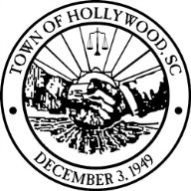 ________________________________________________________________________Monday, 9 March 2015 			  6:00 PM 			                   Council Chambers This meeting’s notice was published in the Post and Courier newspaper.I. Call to OrderThis meeting was called to order by Chairperson Richardson at 6:06 PM.  II. Roll CallIn attendance were Commissioner K. Wolf, newly appointed Commissioner Eddie Scott, Planner/Zoning Administrator Holton and Receptionist Permit/Clerk Tynetta White.  Commissioner R. Wolfe resigned from the board in January of 2015.III. Invocation/Pledge of AllegianceInvocation was given by Commissioner Scott; followed by the Pledge of Allegiance.  IV. Adoption of AgendaCommissioner K. Wolf made the motion to adopt the agenda as prepared.  Commissioner Scott seconded the motion and all voted in favor.V. Public CommentsNo comments were made.VI. Minutes:Commissioner K. Wolf made the motion of accepting minutes of the meeting held on December 11, 2014.  Commissioner Scott seconded the motion and all voted in favor.VII. Old Business:None. VIII. New Business:Case# 1 Request for special exception for the use of a Group Day Care (up to six (6) children) to include tutorial services at TMS# 191-00-00-101; 5880 Scott White Road was approved.  Karen White, the applicant, said that this was her third time coming to the Town with this request and that she has been in the childcare business for over 17 years.  Commissioner K. Wolf asked Ms. White if any dogs are on the premises and Ms. White replied that she does not have any dogs.  Ms. White said that her neighbor has dogs that are properly contained during the day.  Commissioner Richardson said that her son was cared for by Ms. White, many years ago, and that was a favorable experience.  She said that she anticipates the same going forward with other children.  Planner/Zoning Administrator Holton said that the operation of a business out of a home can not interrupt traffic or increase noise in the neighborhood.  He also said that approved signage may be any larger than 4 sq. ft.  Commissioner Richardson made a motion to approve the request, Commissioner Scott seconded the motion and all voted in favor.  IX. AdjournmentThe meeting was adjourned at 6:16 PM.Prepared by:Niema GanttClerk-Treasurer